VOCATIONS SUNDAY 2018All-age worship café style resources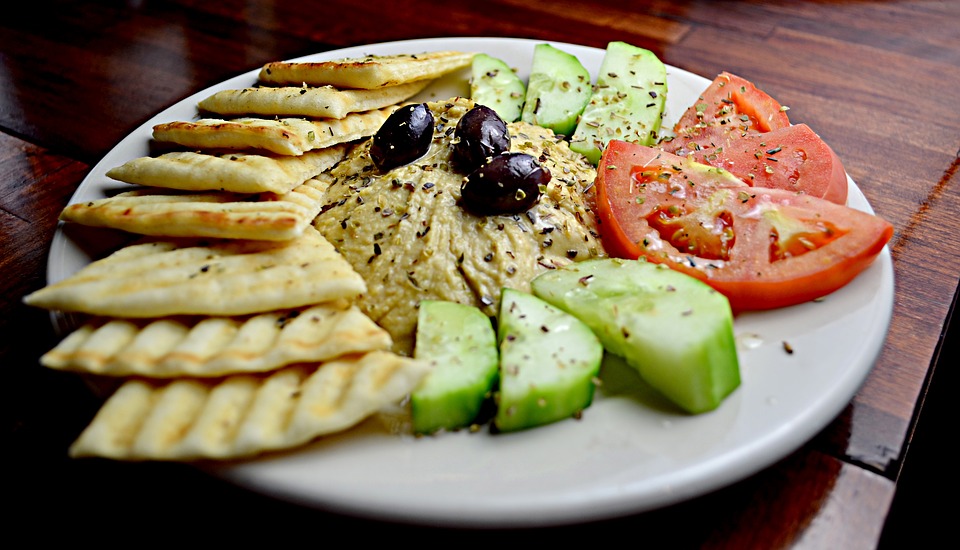 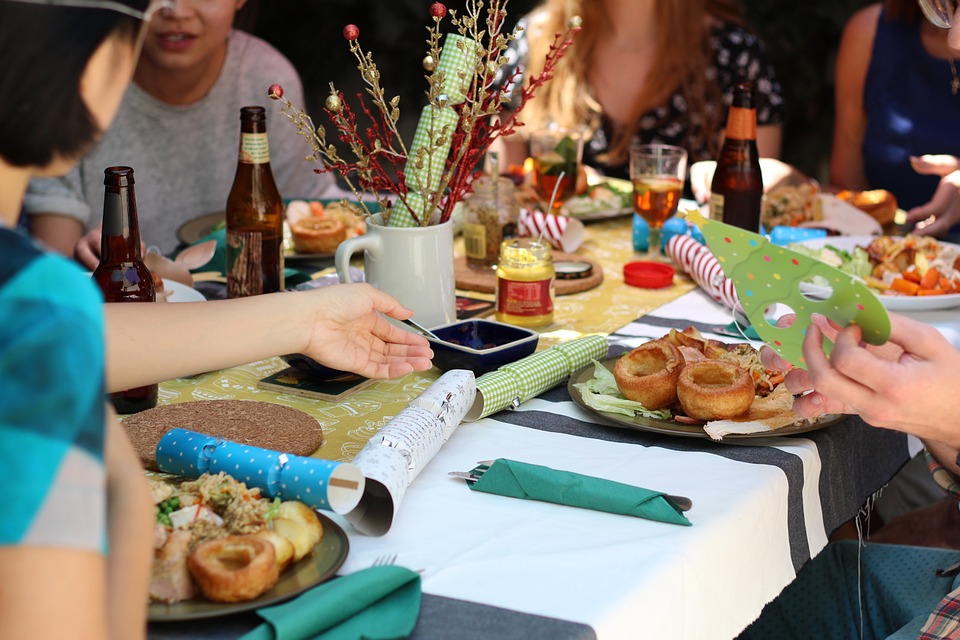 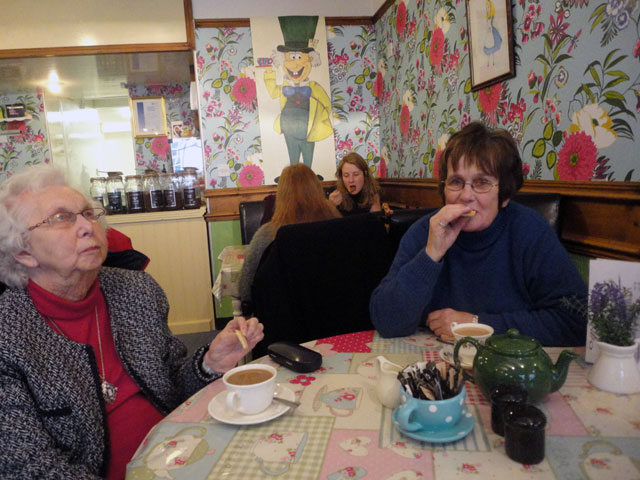 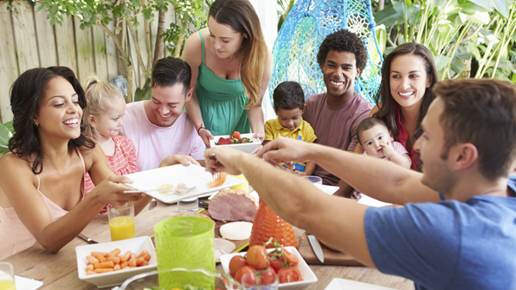 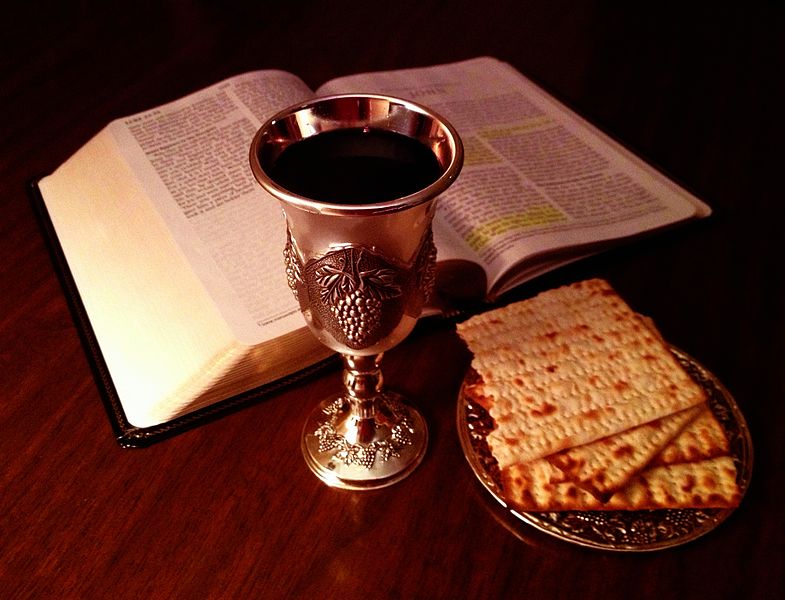 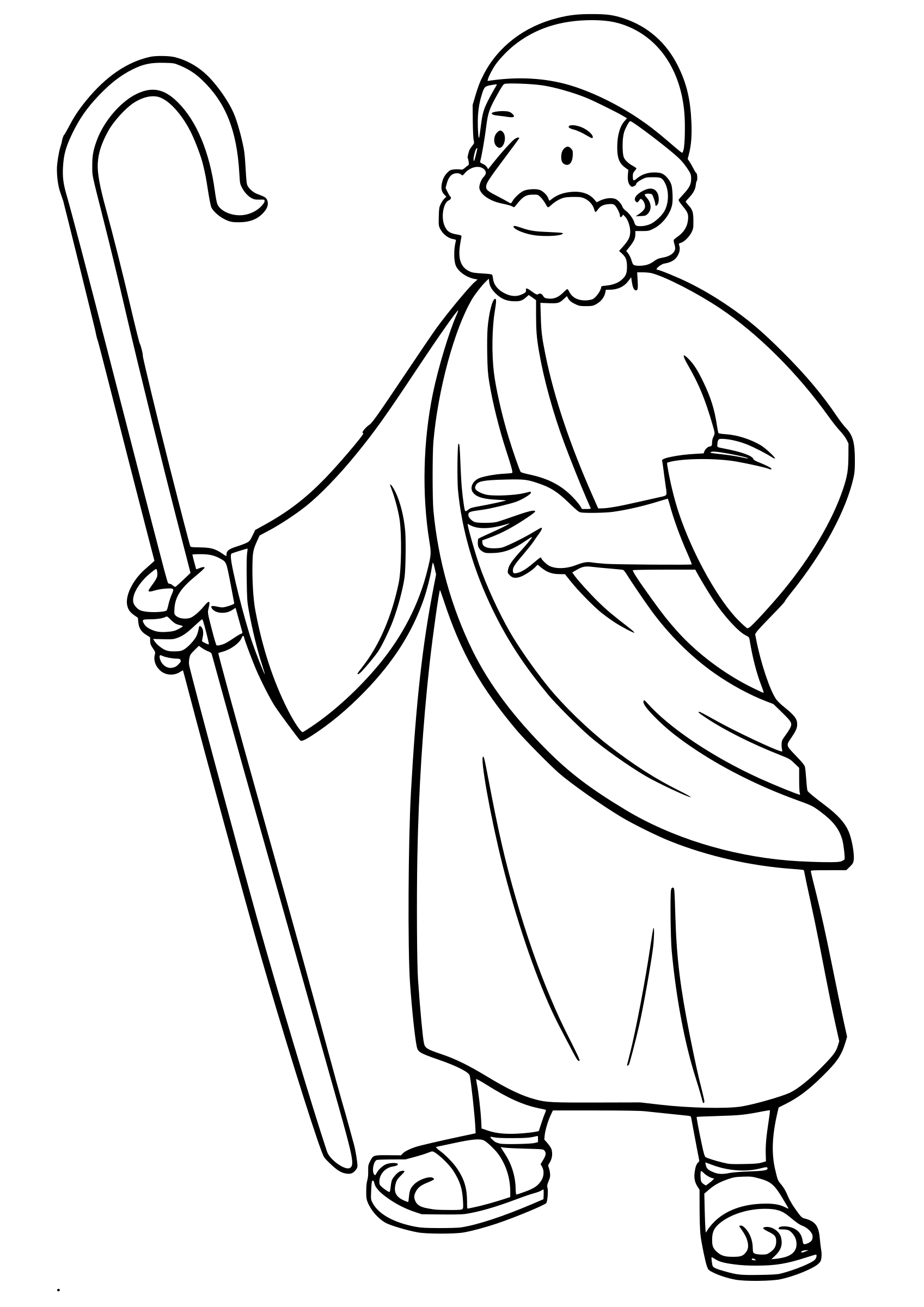 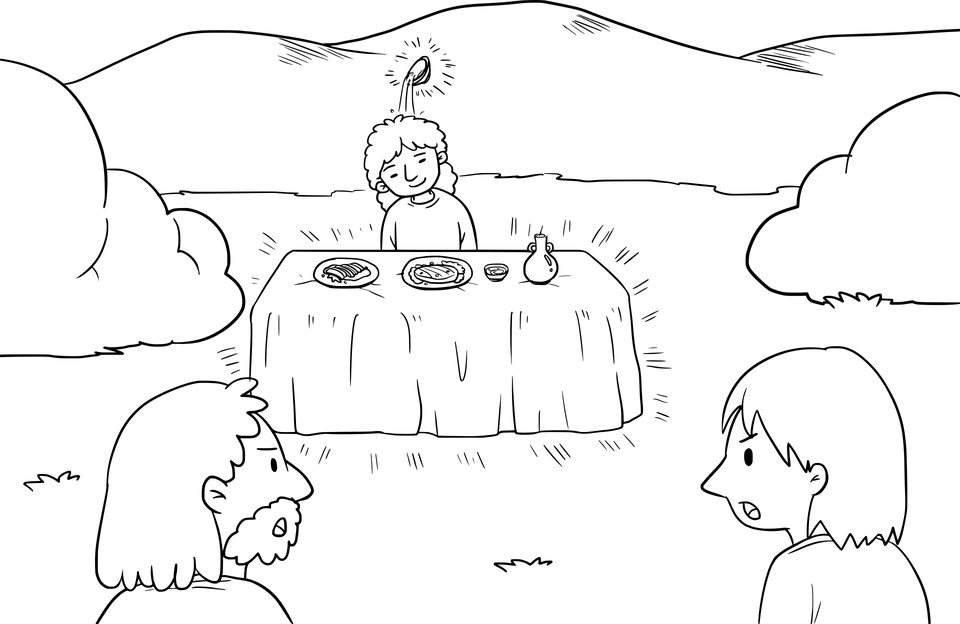 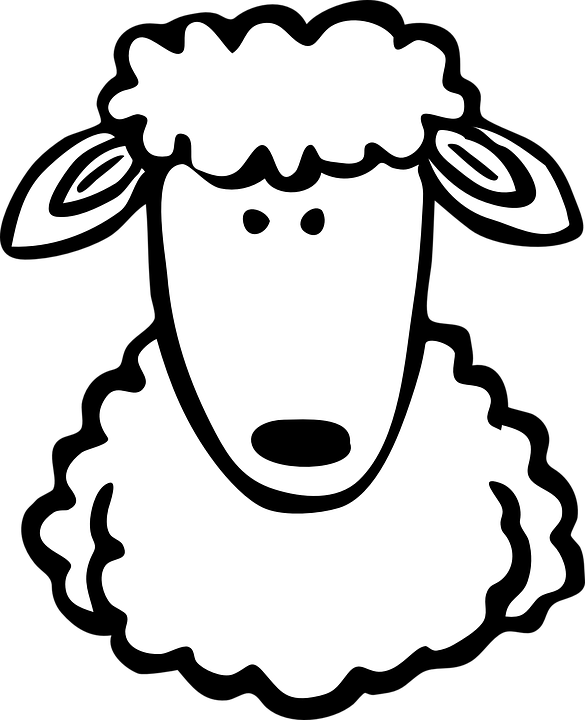 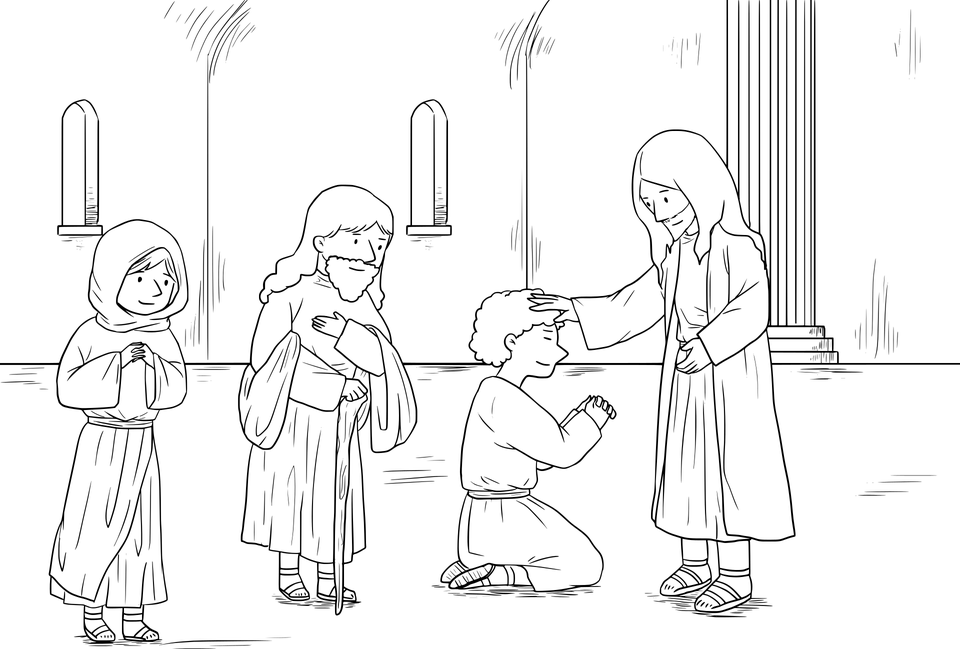 